ESCOLA DE ENGENHARIA DE LORENA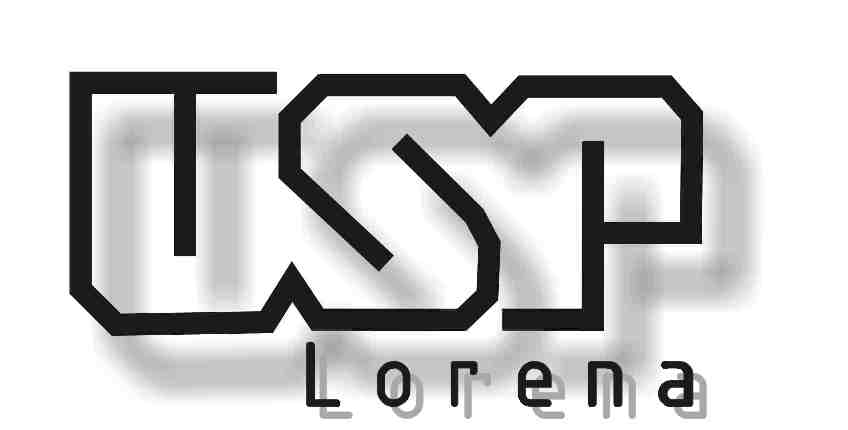 Departamento de Engenharia de MateriaisDISCIPLINA: LOM3084 – Inspeção e Ensaios Não Destrutivos1 semestre 2018Professor Dr. Cassius O. Figueiredo Terra Ruchert, Professor Associado Aulas Teóricas:	Quinta-Feira – 19:00 as 21:00 hsCronograma de SemináriosObs1. Caso o aluno por ventura por algum motivo não acertado anteriormente não vier a apresentação o mesmo será atribuído nota zero no seminário e o professor irá ministrar a temática.LITERATURA[1] APOSTILAS-ABENDE-RICARDO ANDREUCCI;[2] MATERIAL DA GE INPECTION TECHNOLOGIES.[3] NOTAS DE AULA (DISPONIBILIZADAS NO SITE DO STOA).[4] ASM HANDBOOK, V.17, NONDESTRUCTIVE EVALUATION AND QUALITY CONTROL. AMERICAN SOCIETY FOR MATERIALS, 1989.[5] CARTZ L., NONDESTRUCTIVE TESTING. AMERICAN SOCIETY FOR MATERIALS, 1995.[6] SUMMERSCALES J., NONDESTRUCTIVE TESTING OF FIBRE REINFORCED PLASTICS COMPOSITES: V. 1 & 2, 3 ED., NEW YORK, SPRINGER, 1990.Obs2. Em vermelho as principais literaturas.Informações Sobre o Seminário:Será realizado sorteio dos temas do seminário no dia de aula que escolherei após a formação dos grupos (postarei logo em seguida no Stoa os grupos formados);Grupos no máximo de 2. Poderá realizar o seminário sozinho; O seminário será composto de no mínimo três partes: Primeira uma introdução de revisão técnica/acadêmica do conteúdo contendo conhecimentos gerais, princípios físicos do ensaio, técnicas do ensaio, equipamentos e acessórios, aspectos de segurança caso pertinente; segundo problemas e soluções referente a técnica estudada e terceiro exemplos (no mínimo 4) reais do uso da técnica sendo pertinente o uso de vídeos curtos;Tempo máximo do seminário de 60 minutos e mínimo de 45 minutos, sendo que o tempo restante o docente irá elaborar perguntas e conjuntamente com a turma haverá uma discussão sobre a temática.Após o seminário abriremos para perguntas e discussões sobre a referida técnicaA apresentação deverá ser realizada em ppt e o arquivo entregue ao docente no final da apresentação para que o mesmo avalie posteriormente.O seminário deve conter no mínimo 45 slides.A qualidade das imagens será um item a ser avaliado;A expressão oral e o conhecimento serão itens a serem avaliados.NúmeroNomeData ApresentaçãoTema (Ensaio)Nota9002395Ana Julia Junqueira Victaliano26/04/2018Liquido Penetrante6,57964270Gabriel da Rocha Robles03/05/2018Partícula Magnética8,87964224Gustavo Valenca Caralli10/05/2018Ultra Som6,57290265Leandro Rodrigues de Faria17/05/2018Radiações 8,78913674Leonardo Anjolette Antonini24/05/2018Análise de Vibrações9,58913458Leonardo Shoji Aota07/06/2018Termografia Infravermelha8,07964266Murillo Jose da Costa Monteiro14/06/2018Radiografia RX - Industrial9,07964440Pedro Henrique Pestana Felippe21/06/2018PIGS e GIRINO (Petrobrás)8,58656476Thiago Tamascia28/06/2018Uso de “Sensor vacum pump” em Damage Tolance8,7